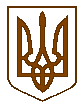 УКРАЇНАБілокриницька   сільська   радаРівненського   району    Рівненської    області(дев’ятнадцята  позачергова сесія сьомого скликання)РІШЕННЯвід  10  липня  2017 року                                                                       № проект   Про надання дозволу на розробленняпроекту землеустрою щодо відведення земельних ділянок у приватну власність громадянці Супрунюк Оксані Юріївні	Розглянувши заяву громадянки Супрунюк О.Ю.  з метою надання у приватну власність земельних ділянок для ведення особистого селянського господарства та керуючись пунктом 34 частини першої статті 26 Закону України “ Про місцеве самоврядування в Україні ”, статей 12, 118, 121, Земельного кодексу України, сесія Білокриницької сільської радиВ И Р І Ш И Л А :Надати гр. Супрунюк Оксані Юріївні дозвіл на розроблення проекту землеустрою щодо відведення земельних ділянок у приватну власність  загальною площею 0,68 га за рахунок земель запасу сільськогосподарського призначення в с. Антопіль на території Білокриницької сільської ради Рівненського району Рівненської області для ведення особистого селянського господарства.Гр. Супрунюк Оксані Юріївні у місячний термін звернутися до суб’єкта господарювання, що є виконавцем робіт із землеустрою, згідно із законом, для розроблення проекту землеустрою щодо відведення у приватну власність земельних ділянок.Після погодження проекту у порядку встановленому статтею 186 Земельного кодексу України проект землеустрою подати до сільської ради на розгляд і затвердження та передачі земельних ділянок у приватну власність.Контроль за виконанням даного рішення покласти на земельну комісію сільської ради.Сільський голова                                                                                  Т. Гончарук